Downtown Ipswich (Photo Source: Ipswich Chronicle)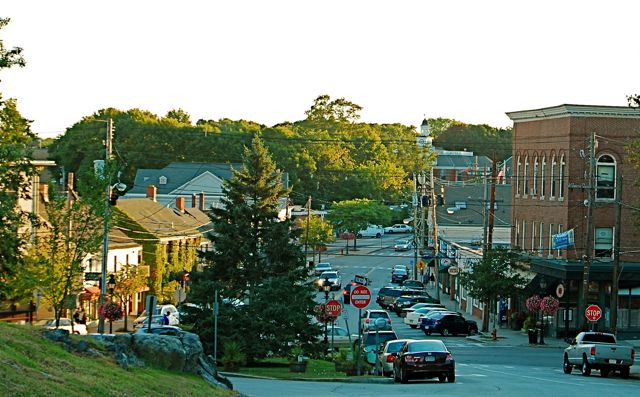 Community safetyIn 2016, the Town of Ipswich’s violent crime rate was 67% lower than the national average and 66% lower than the Massachusetts average. The property crime rate was 76% lower than the national average and 62% lower than the Massachusetts average.Data Source: www.cityrating.com/crime-statisticsSchoolsWinthrop Elementary School (PK – 5)Great Schools Rating: 6/10Paul F. Doyon Memorial Elementary School (PK – 5)Great Schools Rating: 6/10Ipswich Middle School (6 – 8)Great Schools Rating: 7/10Ipswich High School (9 – 12)Great Schools Rating: 7/10Whittier Regional Vocational High School (9 – 12)Great Schools Rating: 6/10High School Graduation RateData Sources: GreatSchools.org; MA Dept. of Elementary & Secondary Education District ProfilesDEMOGRAPHICSPoverty Rate: 7.1%Data Source: American FactFinder, U.S. Census BureauLocal AmenitiesThe town of Ipswich has a few shopping centers, and restaurants; including two supermarkets. Any shopping trips that cannot be completed in town can be done in one of the surrounding towns.Ipswich has an active Recreation Department and Cultural Council, which host a variety of events and fairs year round. Additionally, the town has many outdoor recreation opportunities at its many conservation areas and at its public beaches.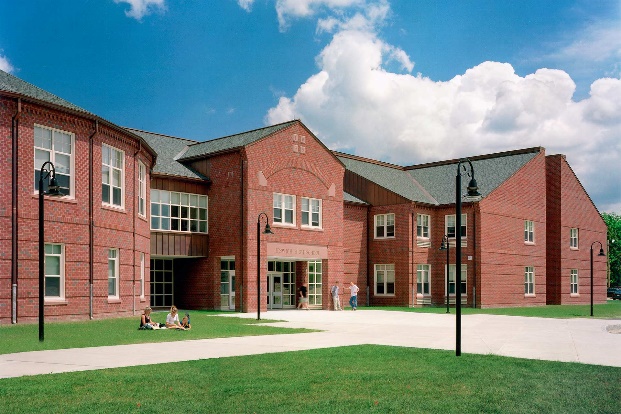 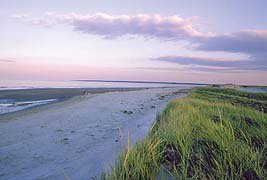 Ipswich High School   (Photo Source: Flansburgh Architects)       Crane Beach (Bostoncentral.com)MAP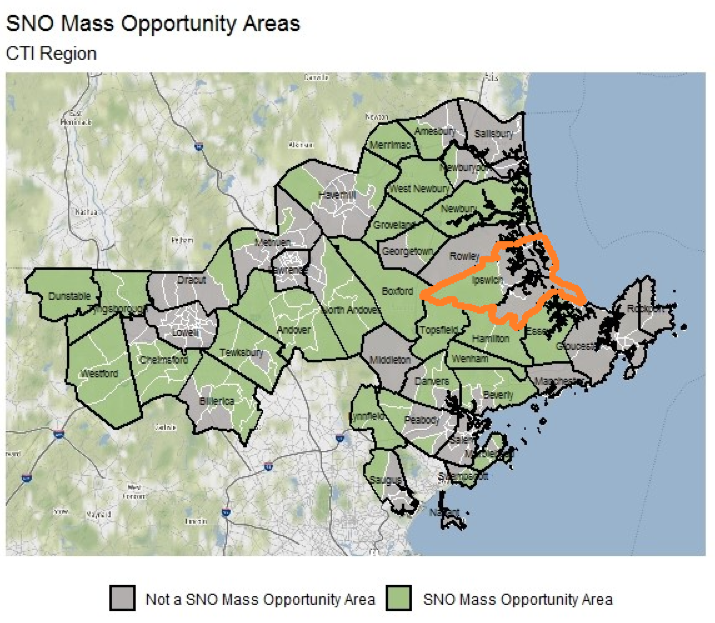 OVERVIEWIpswich is a community of 13,810 residents located north of Hamilton and south of Rowley in Essex County. The town was originally settled as a farming and fishing town, and has retained it small town charm. Many residents live in single-family homes; however, there are also multi-family homes available in town.TransportationMany residents of Ipswich rely on a car for transportation; I-95 is easily accessible from town. Public transportation in town is limited as there is no bus service. The nearest Commuter Rail Station is located in town.Ipswich High School99.1%Massachusetts87.9%Race/Ethnicity%White97.3%Asian0.9%American Indian and Alaska Native0.3%Hispanic or Latino3.1%Black/African American1.2%Native Hawaiian and Other Pacific Islander0.0%Other1.2%Age Group%Under 53.4%Age 5-1717.0%Age 18-6457.8%Age 65 and older21.8%